Сумська міська радаВиконавчий комітетРІШЕННЯВідповідно до статті 252 Сімейного кодексу України, пункту                 26 постанови Кабінету Міністрів України від 16.03.2017 р. № 148 «Деякі питання здійснення патронату над дитиною», враховуючи рішення виконавчого комітету Сумської міської ради від 25.01.2019 року № 49 «Про влаштування у сім’ю патронатного вихователя ОСОБА 3 малолітніх дітей ОСОБА 1 та ОСОБА 2», від 09.04.2019 № 168 «Про продовження строку перебування малолітніх дітей ОСОБА 1 та ОСОБА 2 у сім’ї патронатного вихователя ОСОБА 3», висновок міждисциплінарної команди                        від 25.06.2019 року № 1238/27.1- 26, рішення комісії з питань захисту прав дитини від 27.06.2019 року, протокол № 9, керуючись підпунктом 7 пункту «б» статті 32, підпунктом 2 пункту «б» частини першої статті 34, частиною першою статті 52 Закону України «Про місцеве самоврядування в Україні», виконавчий комітет Сумської міської радиВИРІШИВ:1.	Вивести із сім’ї патронатного вихователя, ОСОБА 3, ДАТА 1, який проживає за адресою АДРЕСА 1, малолітніх дітей, які опинилися у складних життєвих обставинах, ОСОБА 1, ДАТА 2, та ОСОБА 2, ДАТА 3, у зв’язку із закінченням строку перебування дітей у сім’ї патронатного вихователя.2.	Припинити дію договору від 28.01.2019 р. № 59\27-19 про патронат над дітьми.3. Службі у справах дітей Сумської міської ради (Подопригора В.В.) вирішити питання подальшого влаштування малолітніх дітей ОСОБА 1, ДАТА 2, та ОСОБА 2, ДАТА 3.4.	Сумському міському центру соціальних служб для сім’ї, дітей та молоді (Вертель М.Ю.) продовжити соціальний супровід до вирішення питання влаштування дітей.Міський голова                                                                               О.М. ЛисенкоПодопригора 70-19-17Надіслати: Подопригорі В.В.  - 3 екз., Вертель М.Ю., Масік Т.О., Чумаченко О.Ю., Данильченко А.М., Карабуті П.І.  – по 1 екз.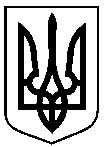 Проект Проектоприлюднено«____» липня 2019 р.від                       № Про вибуття малолітніх дітей ОСОБА 1 та ОСОБА 2 із сім’ї патронатного вихователя ОСОБА 3 